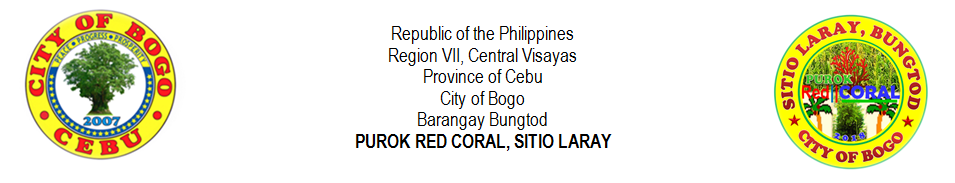 LIST AND TYPE OF FAMILY PLANNINGNO.LAST NAMEFIRST NAMEMIDDLE NAMEAGEDATE OF BIRTHMETHOD USEDMETHOD USEDMETHOD USEDMETHOD USEDMETHOD USEDMETHOD USEDMETHOD USEDMETHOD USEDNO.LAST NAMEFIRST NAMEMIDDLE NAMEAGEDATE OF BIRTHIUDDMPABTLPILLSCONDOMIMPLANONLAMRYTHYM1234567891011121314151617181920212223242526272829NO.LAST NAMEFIRST NAMEMIDDLE NAMEAGEDATE OF BIRTHMETHOD USEDMETHOD USEDMETHOD USEDMETHOD USEDMETHOD USEDMETHOD USEDMETHOD USEDMETHOD USEDNO.LAST NAMEFIRST NAMEMIDDLE NAMEAGEDATE OF BIRTHIUDDMPABTLPILLSCONDOMIMPLANONLAMRYTHYM30313233343536373839404142434445464748495051525354555657585960Prepared by:Certified by: MIRASOL S. TAÑARARIFE D. AVENIDOPurok SecretaryPurok President